Сотрудники ФБУЗ «Центр гигиены и эпидемиологии в Краснодарском крае» поздравили ветеранов Великой Отечественной Войны и тружеников тыла с Днем Победы. В преддверии Дня Великой Победы главные врачи и сотрудники филиалов ФБУЗ лично поздравили ветеранов Великой Отечественной Войны. Каждому были вручены грамоты, цветы и памятные подарки, оказана материальная помощь.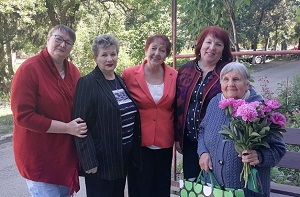 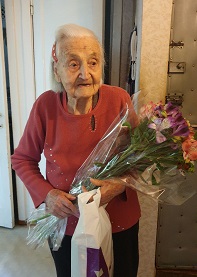 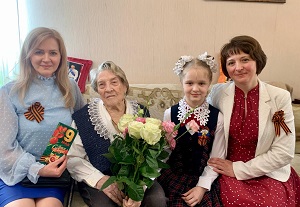 